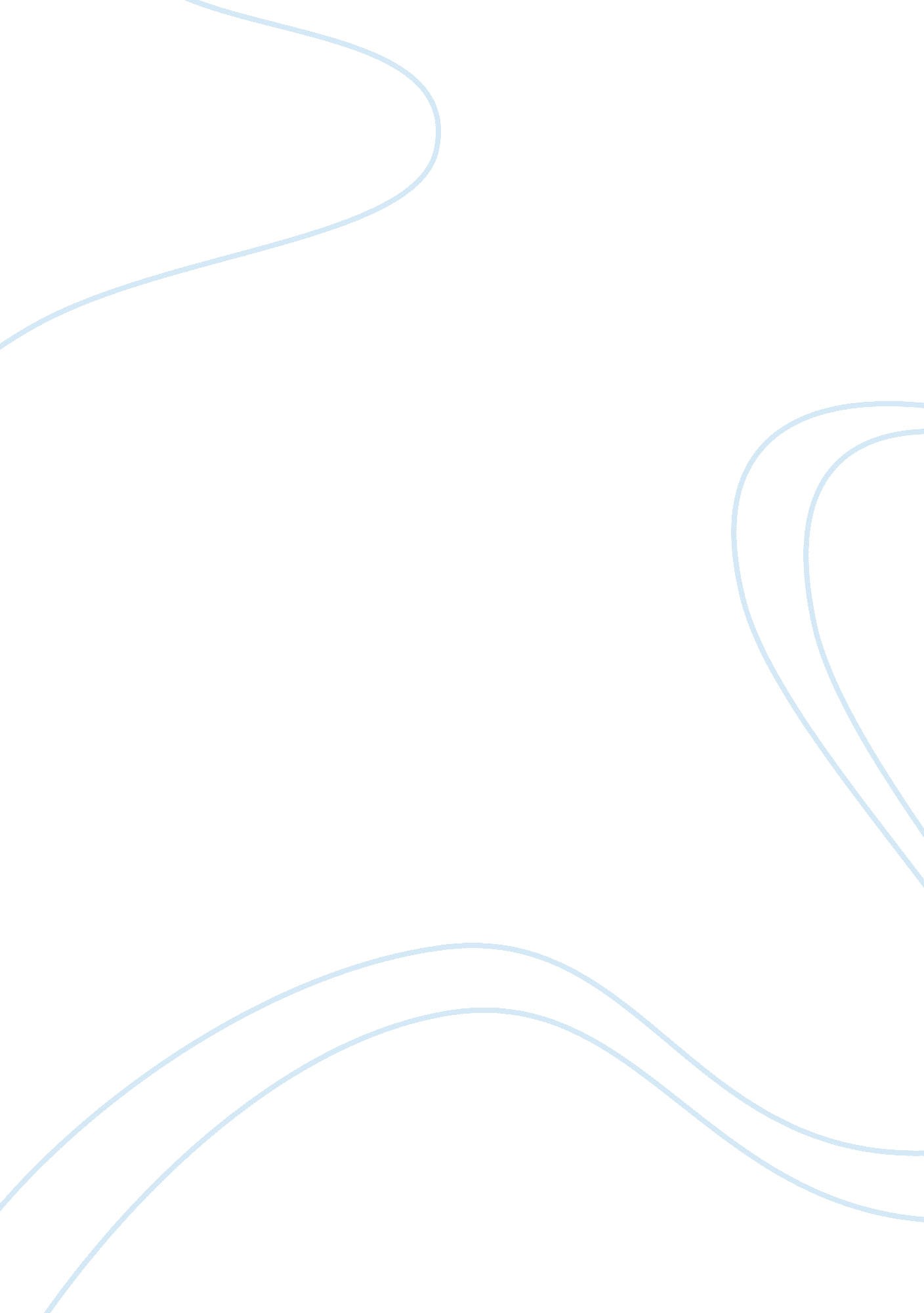 Comparisons on strategy formulations between small and big business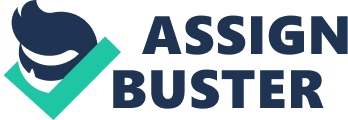 Contents schemes of single functional countries ( selling, production, forces, finance, R & A ; D ) . Modern industrial endeavor is an unfastened proficient and economic societal system. A Its province and development are strongly influenced by the external environment, which suffers uncertainness, dynamism and capriciousness. It helps to develop the appropriate long-run scheme of organisation conduction. A Therefore, the job of industrial endeavors version to alterations in the environment acquires particular importance and relevance. A The adequateness of economic behaviour and managerial determinations of the endeavor market demands is going decisive factor in its successful long-run development. It is known that in developed states, a strategic attack to direction now has a reasonably wide distribution and has become an of import factor in making a high long-run effectivity and fight. Harmonizing to Charles H. Green ( 2010 ) , growing scheme is focused on the usage of available market opportunities. A Work with the old merchandise in the old market does non necessitate new cognition and accomplishments in any country of selling, non in technology. A Therefore, the scheme of spread outing gross revenues of manufactured merchandise markets has already involved minimum hazard. At the same clip, this scheme is hard to implement in already developed markets that are in the phase of maturity. A The ground is that the enlargement of gross revenues in mature markets requires ablactating clients from competitors. A Conquest of the same loyal clients to rivals may necessitate considerable fiscal outlay. A A little more hazardous is the end product of the already manufactured merchandises to new markets. A Such an end product may necessitate extra investings for the intent of advertisement runs and merchandise version to the new requirements. A Entering new markets besides requires important selling research, to place new demands and gustatory sensations of consumers. Developing new merchandises requires in add-on to considerable fiscal investings and even purchase licences, licenses for production and assorted activities. A Extra demands for fiscal resources, together with an unknown reaction of consumers to new merchandises bring new risks. A Diversification ( into new markets with new merchandises ) is the most hazardous scheme for growing, because here the hazard of development of new merchandises combined with the hazard of come ining new markets. Therefore, is pressing the demand for the orientation in the strategic waies for effectual operation. A Therefore, the chief intent of this essay is to analyze the growing schemes of firms. A In this instance, there would be considered the theoretical facets of the issue every bit good – a scheme for big, little and moderate-sized houses. Harmonizing to R. Nag, D. Hambrick ( 2007 ) , scheme – is a definition of the basic long-run ends and aims to O. K. a class of action and allotment of resources needed to accomplish these ends. Strategic options are determined by comparing the capablenesss and resources of the corporation, taking into history an acceptable degree of risk. A Ultimately, the formation of concern scheme must give replies to three inquiries: What countries of economic activity need to be developed? A What are the capital demands and available resources? What is the possible impact on selected countries? A A A A A A A A A A A A There is allocated a figure of typical characteristics of the scheme: 1. A The procedure of developing the scheme does non stop any immediate action. A Normally, it ends up puting the overall way, advancement on which will guarantee the growing and strengthening of the house. 2. A Formulated scheme should be used to develop strategic undertakings, hunt techniques. A The function of scheme in the hunt is that, foremost, to concentrate on certain countries or characteristics, and secondly, to reject all other possibilities as incompatible with the scheme. 3. A The demand for this scheme is no longer every bit shortly as the existent class of events will convey the organisation to the desired development. 4. A During the preparation of schemes can non anticipate all the possibilities that will originate in the drafting of specific activities. A Therefore it is necessary to utilize extremely generalized, uncomplete and inaccurate information about the assorted options. 5. A As good, more precise information can be called into inquiry the cogency of the original strategy. A It is hence necessary to obtain the feedback that allows the timely reformulation scheme. The procedure of implementing the scheme can be divided into two phases: strategic planning procedure – is developing a set of schemes, runing from basic concern scheme and stoping with functional schemes and single undertakings ; the strategic direction procedure – is an execution of a scheme over clip, a reformulation of policies in the visible radiation of new fortunes. Strategic planning is systematized and logical procedure is based on rational thinking. A At the same clip, it is the art of anticipation, research, computation and choice of options. Schemes of endeavors should be constructed in a hierarchal manner. A The degrees of scheme, fullness, and integrating are really different, depending on the type and size of the enterprise. A Thus, a simple organisation may hold a individual scheme, and the complex – few different degrees of action. Harmonizing to Takashi Hikino ( 2007 ) , conceptual theoretical account of a strategic program must find the undermentioned phases of readying of the strategic program of the endeavor. Analysis of the environment: External environment ; Internal capacity. Definition of company ‘ s policy ( end puting ) . Strategy preparation and pick of options: selling scheme ; fiscal scheme ; production scheme ; societal policies ; a scheme for organisational alterations ; environmental scheme. Consequences of the proposed strategy above strategic program of the endeavor composing is a papers called Strategic Plan for the endeavor and typically has the undermentioned subdivisions: 1. A Purposes and aims of the endeavor. 2. A Current activities of concerns and long-run aims. 3. A Business scheme ( basic scheme, major policy options ) . 4. A Functional scheme. 5. A The most important undertakings. 6. A Description of external operations. 7. A Investing and resource allotment. 8. A Planing for the unexpected. A A A A A A A A A A Applications: Estimates, mentions, other concern paperss, including: one-year gross revenues by merchandise group ; one-year net income and loss by division ; the one-year export and its relation to the volume of salesA units ; alterations in cardinal merchandises and market portion ; the plan of one-year capital outgos ; one-year hard currency flow ; balance at the terminal of the last twelvemonth of the program ; acquisition policy. Analysis of the literature on strategic planning in Western houses showed that the figure and content of the phases of pulling up a strategic program, every bit good as itself, its form can change well and depend on many factors, among which the chief 1s are: ownership of the endeavor ; type of endeavor ; size of the endeavor ( big, medium or little ) . However, there is no individual skyline of strategic planning. A Different states have different criterions of strategic planning. For illustration, Europe, as a regulation, uses the 10-year programs, United States and Canada are utilizing the 5-year programs and the Japan in general utilizations 3-year programs. I would wish present schemes preparation and pick of options. Harmonizing to Strategic Planning: Not Just for Big Business ( 2010 ) , process for the preparation of scheme and pick of options consists of the undermentioned stairss: Evaluation of bing schemes ; The proper stage of the preparation ; Planning of hazard ; Choice of strategic options. Let ‘ s see these points in more item. Appraisal of the current ( bing ) scheme. The initial appraisal of the current scheme is performed at the old phase – appraisal of internal capablenesss. The scheme, being united as a footing for organisational attempt, requires the development of a series of strategic programs at both the endeavor as a whole, and at the departmental level. A Naturally, each strategic program is a portion of a general, and concern scheme brings them all together. A The nucleus of any strategic program, the company is its basic strategy. A The pick of basic scheme is the privilege of the company ‘ s management. A Leadership, measuring and analysing the information obtained in the old stairss, the concluding determination. Planing for hazard is an of import portion of the strategic plan. A The chief end is to keep a high degree of anti-disturbance of the environment and cut down losingss from these perturbations. Recently, in Western companies there is going progressively popular non developing backup schemes, and set uping systems of crisis, characterized by a really high grade of centralisation of determinations and speedy response to alterations in the environment. A This follows from the fact that the really set of possible perturbations become so diverse that the house is non able to anticipate all possible state of affairss. Choice of strategic options as a portion of the selected basic scheme has several possible classs of action, which are called strategic options. Developing a scheme should turn to to the degrees of authorities endeavors every bit good as the solutions produced for strategic planning, are all employees of the organisation. Therefore, it is necessary to organize the involvements in the preparation of a scheme panel treatment. In add-on, it allows direction to see many alternatives. A But convergence in group choice is much lower than integrity of command. A Therefore, normally there is held a panel treatment and the exclusive concluding determination A growing scheme. Harmonizing to W. Mulcaster ( 2009 ) , growing scheme consists of five phases: 1. A Planning stage. A The company is ready to explicate a growing scheme. There is a certain combination of external conditions and internal capablenesss. 2. A Initial stage. A Typically, a house is traveling through this phase really fast. A During this stage arises and so eliminates constrictions in procedures and construction of the execution of specific scheme, which were non foreseen in the plan. A 3. A Phase of incursion. 4. A Accelerated growing. 5. A Transitional phase. The intent of the initial scheme is to chair growing in order to supply endeavors with entree to optimal efficiency. A Leadership is argus-eyed attitude towards the accelerated development, seeking to guarantee the designation of constrictions and extinguish them to go on to take a relentless violative place in the market. A As already celebrated direction must be prepared to guarantee that the first stage may hold troubles in fabrication, administrative clash and strained fiscal status, associated with high costs and deficiency of profitability. A However, one of the ends of the initial scheme is the velocity of this stage and move to the following scheme. Now let ‘ s see incursion scheme. This scheme directs the attempts of the endeavor at a deeper market incursion and extra attempts to increase the gait of gross revenues growth. A If this requires the acquisition and soaking up, they are made in the model of this strategy. A Long-run plans include beef uping and developing the action in all countries of operation concerns, particularly paying attending to the strengthening of fiscal places, the modernisation of fixed assets, research and development. After accomplishing these ends and transporting out the necessary internal rebuilt, the company can travel to the following scheme. The scheme of accelerated growing. The purpose of this scheme is the full usage of internal and external opportunities. A This stage of the rhythm of growing must be done every bit long as possible, because on that happens the full use of resources, gross growing begins to transcend gross revenues growing, market portion nearing is planned. A But at the phase of accelerated growing begin to emerge and roll up the negative tendencies in the endeavor, so one of the ends of this scheme is every bit early as possible to place and try to solve. A If you solve the jobs it is non possible, the direction company of this scheme begins a smooth passage to implement the undermentioned scheme. The scheme of passage. The purpose of this scheme is to guarantee that after a period of accelerated growing during the regrouping and restructuring of the endeavor to come in into a new rhythm of growing every bit rapidly as possible, i. e. avoiding drawn-out stagnancy. The scheme envisages nest eggs, the rejection of new productions. A Traveling in-depth analysis of the state of affairs of the endeavor to cut down costs, better profitableness of merchandises, reconstituting the direction system. By itself, a growing scheme can be applied in different state of affairss: Start of concern activities ; A immature company fighting for its endurance ; A single-product specializer company ; The diverseness of the company described the state of affairs where growing scheme in the organisation as a whole can full screenshot the growing scheme for the single type of merchandise. That is why, there can be offered many strategic options of growing in concern patterns. Listing merely some of basic, strategic options includes: an intensification of market variegation, inter-firm cooperation, foreign trade activities, stabilisation scheme and endurance. A In the disquieted the economic system in line with concern rhythms and the rhythms of the last concern may see a painful period of instability, when start falling gross revenues and profits. A There is a demand to develop particular analysis processs that allow companies to capture the passage from phase to phase of growing bead, i. e. the reorientation of the offense in an offensive-defensive scheme – a scheme of stabilisation. Stabilization scheme is aimed at accomplishing an early alliance of gross revenues and net incomes, with subsequent additions, that is, with the passage to the following phase of growing. Depending on the rate of autumn of the endeavor it can be used with one of the three most likely attacks: Savingss with a clear purpose to rapid recovery ; Changes in long recession with less hope for a rapid recovery ; Stabilization when there is needed a long-run plan to accomplish a balanced province of the endeavor market. Survival scheme – is a strictly defensive scheme and is applied in instances of complete disruption of the economic activities of endeavors in a province stopping point to bankruptcy. A The scheme is to stabilise the state of affairs, that is, the passage to a scheme of stabilisation and, later, to the growing strategy. A It is clear that this scheme can non be long. It requires, on the one manus, fast, strong, to the full coordinated action, on the other – prudence and pragmatism in the decision-making. A That is why in the execution of schemes for endurance there is tight centralisation of control, which creates a “ crisis commission ” , which along with the acceptance of rapid reaction response to the perturbation of the environment develops and stiffly enforces the undermentioned plans: reorganisation of direction ; fiscal restructuring ; restructuring of selling. Harmonizing to Scott C. Beardsley, Denis Bugrov, and Luis Enriquez ( 2005 ) , concern development company ( endeavor ) is defined by the undermentioned fortunes: in what markets it operates, i. e. A earned it the market or it is for it new and what sorts of goods or services go to the market ( merchandises that are new to the market or non ) . Practice showed that market dealingss were developed in few basic countries that form the active behavior of houses: 1. A Expansion of activity of the house ( company ) “ deep ” , i. e. A cleavage of bing markets to capture their production of new consumer groups. 2. A Expansion of activity of the house ( company ) “ in comprehensiveness ” , i. e. A variegation of production through the issue of new types of goods ( merchandises ) as related to the basic profile of the endeavor and non associated with it. 3. A Expansion of activity by “ quantitative ” growing – in gross revenues of merchandises by increasing production volumes of continued merchandise lines for the current market. 4. A Expansion of activity of house “ across boundary lines ” , i. e. A package to increase production at the disbursal of come ining new markets. Typically, these schemes are represented as matrix constructed depending on the merchandise and the market ( Table 1 ) . Table 1. A Matrix of the basic schemes Old Market New Market Old merchandise A1: Runing out of market chances and merchandise A2: Development of new markets. A New market cleavage New merchandise B1: Penetration into unfilled niches with new or improved merchandises B2: Diversification of markets and merchandises The field A1 is characterized by deep incursion scheme ( “ old ” merchandise – the “ old ” market ) . A This scheme is successful when the market is non saturated. A Competitive advantage can be achieved by a house through lower production costs and selling monetary values of services. With sing to the Fieldss A2, it consequences that had a scheme of spread outing the market ( the “ old ” merchandise – a “ new ” market ) . A When utilizing this scheme, the company is seeking to increase the gross revenues of their merchandises ( services ) in new markets or new sections of bing markets. Scheme of merchandise development ( “ new ” merchandises “ – ” old “ market ) is typical of the placement in the field B1. A This scheme is effectual in making new versions of merchandises for bing markets. Field B2 is characterized by a variegation scheme ( “ new ” merchandise – a “ new ” market ) . This scheme is used to extinguish the dependance of houses on the production of a certain merchandise ( service ) or from some of the market. The basic scheme of a house ‘ s growing predetermines and basic schemes for strategic concern units, of which there are three chief types. 1. A Offensive scheme – is a scheme of conquering and enlargement of market portion. 2. A Defensive scheme – is a scheme that retains bing market portion. 3. A Retreat scheme – is a scheme for cut downing the market portion to gain growing as a consequence of a gradual backdown from the market or settlement of the concern. Application by one or another type of house scheme is defined by the place in the market, which is characterized by its market portion ( per centum ) . A Depending on market portion there is the undermentioned state of affairs of the company and its scheme: 1. A Leader ( market portion – 40 % ) feels confident ; the first takes the enterprise in the monetary values of new products. A In defence, the leader has resorted to assorted actions: “ Defensive place ” – the leader creates barriers ( pricing, licencing ) on the chief waies of onslaught rivals ; “ Flank defence ” – the leader lineations cardinal countries, reinforced the point made by both the active defence, and to counterstrike ; “ Proactive defence ” – the leader organizes the lead opposition to the usage of particular signals to neutralize the onslaught, for illustration, distributes information about the approaching monetary value decreases ; “ Offensive ” – after the leader intermissions, so strikes the weak point of a rival, for illustration, shows the dependability of its merchandise and undependable nodes end product a rival ; “ Mobile defence ” – the leader is spread outing its influence in the diverseness of production, placing the underlying demands of clients ; “ Defense catching ” – the leader leaves the weak sections of the market while beef uping the most promising. 2. A Contender for the leading ( market portion – 30 % ) feels confident merely if attacked first. A Different discrepancies of onslaughts: “ Frontal onslaught ” is in many ways ( new merchandises and monetary values, advertisement and gross revenues ) and requires considerable resources ; “ Surrounding ” – an effort to assail all or a important portion of the market leader district ; “ Crawl ” – the passage to the production of basically new merchandises, come ining new markets or the execution of the leap in engineering ; “ Guerrilla onslaught ” – small jerky, onslaught is non rather right method to corrupt an opposition. 3. A Follower ( market portion – 20 % ) – this function is to follow the leader at a distance, salvaging power and money. 4. A Beginner, “ entrenched ” in the niche market ( market portion – 10 % ) – with this function is the beginning to newcomers. A This hunt for market niches instead satisfactory size and profitableness. Growth scheme can be implemented by agencies of: expanded gross revenues of merchandises to more to the full exploit the potency of the market ; release of new merchandises on the already developed markets ; end product from already manufactured merchandises to new, untapped markets ; variegation ; acquisition of new concerns ; release of new merchandises into new markets. It should be noted, that it is least hazardous to spread out the volume gross revenues of already produced goods. A Following – is new merchandises to old markets realization scheme and the end product of old merchandises into new markets. A The most hazardous are out with new merchandises for new markets. Growth schemes for little concern. Harmonizing to Ben Gilad ( 2008 ) , the chief characteristic of the development of little houses in the market conditions lies in their flexibleness, i. e. A ability to rapidly reconstruct its productive activities, depending on market conditions. A The chief schemes of little houses are represented in the matrix ( Table 2 ) . Table 2. A The chief types of schemes of little houses. The form of the existing houses The merchandise is a little house Such original merchandise of a big house Independence from large companies ( sovereignty ) “ The false mushroom ” ( field1 ) : Cooperation Scheme “ Wise goby ” ( field 2 ) : The scheme of optimum size Associated with big houses ( mutualism ) “ Chameleon ” ( field 4 ) : The scheme of utilizing the advantages of big houses “ Biting Bee ” ( field 3 ) : Scheme for engagement in the merchandise of big houses Let ‘ s see field 1. A The basic scheme here – is the scheme of copying ( “ false mushroom ” ) . A The kernel lies in the fact that a little company, utilizing the consequences of scientific research of larger houses in the original merchandise, released transcripts of these merchandises at monetary values and quality is much inferior, as a regulation, the original. Relative to the field 2, we can state the undermentioned: A there is used a scheme of optimum size ( “ Wise goby “ ) . A Small house operates under the slogan: “ Do non lodge your cervix out ” beyond its niche market. A This scheme ensures the endurance and although a little house, but serves as an obstruction enlargement of the company. With respect to field 3, there is adopted a scheme of engagement in the merchandise of a big house ( “ Biting Bee ” ) . A Use of this scheme is possible when a individual little component of production of a larger company – is the terminal merchandise for this firm. A In order to avoid dependance on the larger houses a little house should endeavor to restrict the proportion of turnover attributable to one major client, i. e. A little house should endeavor to present merchandises to several big houses so that 